ÇAĞ UNIVERSITYFACULTY OF ECONOMICS AND ADMINISTRATIVE SCIENCESÇAĞ UNIVERSITYFACULTY OF ECONOMICS AND ADMINISTRATIVE SCIENCESÇAĞ UNIVERSITYFACULTY OF ECONOMICS AND ADMINISTRATIVE SCIENCESÇAĞ UNIVERSITYFACULTY OF ECONOMICS AND ADMINISTRATIVE SCIENCESÇAĞ UNIVERSITYFACULTY OF ECONOMICS AND ADMINISTRATIVE SCIENCESÇAĞ UNIVERSITYFACULTY OF ECONOMICS AND ADMINISTRATIVE SCIENCESÇAĞ UNIVERSITYFACULTY OF ECONOMICS AND ADMINISTRATIVE SCIENCESÇAĞ UNIVERSITYFACULTY OF ECONOMICS AND ADMINISTRATIVE SCIENCESÇAĞ UNIVERSITYFACULTY OF ECONOMICS AND ADMINISTRATIVE SCIENCESÇAĞ UNIVERSITYFACULTY OF ECONOMICS AND ADMINISTRATIVE SCIENCESÇAĞ UNIVERSITYFACULTY OF ECONOMICS AND ADMINISTRATIVE SCIENCESÇAĞ UNIVERSITYFACULTY OF ECONOMICS AND ADMINISTRATIVE SCIENCESÇAĞ UNIVERSITYFACULTY OF ECONOMICS AND ADMINISTRATIVE SCIENCESÇAĞ UNIVERSITYFACULTY OF ECONOMICS AND ADMINISTRATIVE SCIENCESÇAĞ UNIVERSITYFACULTY OF ECONOMICS AND ADMINISTRATIVE SCIENCESÇAĞ UNIVERSITYFACULTY OF ECONOMICS AND ADMINISTRATIVE SCIENCESÇAĞ UNIVERSITYFACULTY OF ECONOMICS AND ADMINISTRATIVE SCIENCESÇAĞ UNIVERSITYFACULTY OF ECONOMICS AND ADMINISTRATIVE SCIENCESÇAĞ UNIVERSITYFACULTY OF ECONOMICS AND ADMINISTRATIVE SCIENCESÇAĞ UNIVERSITYFACULTY OF ECONOMICS AND ADMINISTRATIVE SCIENCESÇAĞ UNIVERSITYFACULTY OF ECONOMICS AND ADMINISTRATIVE SCIENCESÇAĞ UNIVERSITYFACULTY OF ECONOMICS AND ADMINISTRATIVE SCIENCESÇAĞ UNIVERSITYFACULTY OF ECONOMICS AND ADMINISTRATIVE SCIENCESÇAĞ UNIVERSITYFACULTY OF ECONOMICS AND ADMINISTRATIVE SCIENCESKoduKoduKoduKoduDers AdıDers AdıDers AdıDers AdıDers AdıDers AdıDers AdıDers AdıDers AdıDers AdıDers AdıDers AdıKredisiKredisiKredisiKredisiKredisiAKTSAKTSAKTSMAN 511MAN 511MAN 511MAN 511Dijital PazarlamaDijital PazarlamaDijital PazarlamaDijital PazarlamaDijital PazarlamaDijital PazarlamaDijital PazarlamaDijital PazarlamaDijital PazarlamaDijital PazarlamaDijital PazarlamaDijital Pazarlama3 (3-0-0)3 (3-0-0)3 (3-0-0)3 (3-0-0)3 (3-0-0)777Önkoşul DerslerÖnkoşul DerslerÖnkoşul DerslerÖnkoşul DerslerÖnkoşul DerslerÖnkoşul DerslerÖnkoşul DerslerÖnkoşul DerslerYokYokYokYokYokYokYokYokYokYokYokYokYokYokYokYokDersin DiliDersin DiliDersin DiliDersin DiliDersin DiliDersin DiliDersin DiliDersin DiliTürkçeTürkçeTürkçeTürkçeDers İşleme TarzıDers İşleme TarzıDers İşleme TarzıDers İşleme TarzıDers İşleme TarzıDers İşleme TarzıYüz YüzeYüz YüzeYüz YüzeYüz YüzeYüz YüzeYüz YüzeDersin Türü /DüzeyiDersin Türü /DüzeyiDersin Türü /DüzeyiDersin Türü /DüzeyiDersin Türü /DüzeyiDersin Türü /DüzeyiDersin Türü /DüzeyiDersin Türü /DüzeyiSeçmeli / 1. Yıl / Güz DönemiSeçmeli / 1. Yıl / Güz DönemiSeçmeli / 1. Yıl / Güz DönemiSeçmeli / 1. Yıl / Güz DönemiSeçmeli / 1. Yıl / Güz DönemiSeçmeli / 1. Yıl / Güz DönemiSeçmeli / 1. Yıl / Güz DönemiSeçmeli / 1. Yıl / Güz DönemiSeçmeli / 1. Yıl / Güz DönemiSeçmeli / 1. Yıl / Güz DönemiSeçmeli / 1. Yıl / Güz DönemiSeçmeli / 1. Yıl / Güz DönemiSeçmeli / 1. Yıl / Güz DönemiSeçmeli / 1. Yıl / Güz DönemiSeçmeli / 1. Yıl / Güz DönemiSeçmeli / 1. Yıl / Güz DönemiÖğretim ÜyeleriÖğretim ÜyeleriÖğretim ÜyeleriÖğretim ÜyeleriÖğretim ÜyeleriUnvanı & Adı SoyadıUnvanı & Adı SoyadıUnvanı & Adı SoyadıUnvanı & Adı SoyadıUnvanı & Adı SoyadıUnvanı & Adı SoyadıDers SaatiDers SaatiDers SaatiDers SaatiDers SaatiDers SaatiGörüşme SaatleriGörüşme SaatleriGörüşme SaatleriGörüşme SaatleriİletişimİletişimİletişimDersin KoordinatörüDersin KoordinatörüDersin KoordinatörüDersin KoordinatörüDersin KoordinatörüDoç. Dr. Murat GülmezDoç. Dr. Murat GülmezDoç. Dr. Murat GülmezDoç. Dr. Murat GülmezDoç. Dr. Murat GülmezDoç. Dr. Murat Gülmez18.30 Perşembe18.30 Perşembe18.30 Perşembe18.30 Perşembe18.30 Perşembe18.30 Perşembe10.30 -12.30Çarşamba10.30 -12.30Çarşamba10.30 -12.30Çarşamba10.30 -12.30Çarşambamgulmez@cag.edu.trmgulmez@cag.edu.trmgulmez@cag.edu.trDersin Amacı    Dersin Amacı    Dersin Amacı    Dersin Amacı    Dersin Amacı    Süregelen dijitalleşme çağında pazarlamanın temel bileşenleri yeniden şekillenerek teknoloji ile bütünleşmiştir. Bu dersin amacı, öğrencilere dijital pazarlamanın temel kavramları, yöntemleri ve araçları hakkında bilgi sunarak, dijital pazarlama örneklerini analiz etme ve uygulama becerilerini  kazandırmaktır.   Süregelen dijitalleşme çağında pazarlamanın temel bileşenleri yeniden şekillenerek teknoloji ile bütünleşmiştir. Bu dersin amacı, öğrencilere dijital pazarlamanın temel kavramları, yöntemleri ve araçları hakkında bilgi sunarak, dijital pazarlama örneklerini analiz etme ve uygulama becerilerini  kazandırmaktır.   Süregelen dijitalleşme çağında pazarlamanın temel bileşenleri yeniden şekillenerek teknoloji ile bütünleşmiştir. Bu dersin amacı, öğrencilere dijital pazarlamanın temel kavramları, yöntemleri ve araçları hakkında bilgi sunarak, dijital pazarlama örneklerini analiz etme ve uygulama becerilerini  kazandırmaktır.   Süregelen dijitalleşme çağında pazarlamanın temel bileşenleri yeniden şekillenerek teknoloji ile bütünleşmiştir. Bu dersin amacı, öğrencilere dijital pazarlamanın temel kavramları, yöntemleri ve araçları hakkında bilgi sunarak, dijital pazarlama örneklerini analiz etme ve uygulama becerilerini  kazandırmaktır.   Süregelen dijitalleşme çağında pazarlamanın temel bileşenleri yeniden şekillenerek teknoloji ile bütünleşmiştir. Bu dersin amacı, öğrencilere dijital pazarlamanın temel kavramları, yöntemleri ve araçları hakkında bilgi sunarak, dijital pazarlama örneklerini analiz etme ve uygulama becerilerini  kazandırmaktır.   Süregelen dijitalleşme çağında pazarlamanın temel bileşenleri yeniden şekillenerek teknoloji ile bütünleşmiştir. Bu dersin amacı, öğrencilere dijital pazarlamanın temel kavramları, yöntemleri ve araçları hakkında bilgi sunarak, dijital pazarlama örneklerini analiz etme ve uygulama becerilerini  kazandırmaktır.   Süregelen dijitalleşme çağında pazarlamanın temel bileşenleri yeniden şekillenerek teknoloji ile bütünleşmiştir. Bu dersin amacı, öğrencilere dijital pazarlamanın temel kavramları, yöntemleri ve araçları hakkında bilgi sunarak, dijital pazarlama örneklerini analiz etme ve uygulama becerilerini  kazandırmaktır.   Süregelen dijitalleşme çağında pazarlamanın temel bileşenleri yeniden şekillenerek teknoloji ile bütünleşmiştir. Bu dersin amacı, öğrencilere dijital pazarlamanın temel kavramları, yöntemleri ve araçları hakkında bilgi sunarak, dijital pazarlama örneklerini analiz etme ve uygulama becerilerini  kazandırmaktır.   Süregelen dijitalleşme çağında pazarlamanın temel bileşenleri yeniden şekillenerek teknoloji ile bütünleşmiştir. Bu dersin amacı, öğrencilere dijital pazarlamanın temel kavramları, yöntemleri ve araçları hakkında bilgi sunarak, dijital pazarlama örneklerini analiz etme ve uygulama becerilerini  kazandırmaktır.   Süregelen dijitalleşme çağında pazarlamanın temel bileşenleri yeniden şekillenerek teknoloji ile bütünleşmiştir. Bu dersin amacı, öğrencilere dijital pazarlamanın temel kavramları, yöntemleri ve araçları hakkında bilgi sunarak, dijital pazarlama örneklerini analiz etme ve uygulama becerilerini  kazandırmaktır.   Süregelen dijitalleşme çağında pazarlamanın temel bileşenleri yeniden şekillenerek teknoloji ile bütünleşmiştir. Bu dersin amacı, öğrencilere dijital pazarlamanın temel kavramları, yöntemleri ve araçları hakkında bilgi sunarak, dijital pazarlama örneklerini analiz etme ve uygulama becerilerini  kazandırmaktır.   Süregelen dijitalleşme çağında pazarlamanın temel bileşenleri yeniden şekillenerek teknoloji ile bütünleşmiştir. Bu dersin amacı, öğrencilere dijital pazarlamanın temel kavramları, yöntemleri ve araçları hakkında bilgi sunarak, dijital pazarlama örneklerini analiz etme ve uygulama becerilerini  kazandırmaktır.   Süregelen dijitalleşme çağında pazarlamanın temel bileşenleri yeniden şekillenerek teknoloji ile bütünleşmiştir. Bu dersin amacı, öğrencilere dijital pazarlamanın temel kavramları, yöntemleri ve araçları hakkında bilgi sunarak, dijital pazarlama örneklerini analiz etme ve uygulama becerilerini  kazandırmaktır.   Süregelen dijitalleşme çağında pazarlamanın temel bileşenleri yeniden şekillenerek teknoloji ile bütünleşmiştir. Bu dersin amacı, öğrencilere dijital pazarlamanın temel kavramları, yöntemleri ve araçları hakkında bilgi sunarak, dijital pazarlama örneklerini analiz etme ve uygulama becerilerini  kazandırmaktır.   Süregelen dijitalleşme çağında pazarlamanın temel bileşenleri yeniden şekillenerek teknoloji ile bütünleşmiştir. Bu dersin amacı, öğrencilere dijital pazarlamanın temel kavramları, yöntemleri ve araçları hakkında bilgi sunarak, dijital pazarlama örneklerini analiz etme ve uygulama becerilerini  kazandırmaktır.   Süregelen dijitalleşme çağında pazarlamanın temel bileşenleri yeniden şekillenerek teknoloji ile bütünleşmiştir. Bu dersin amacı, öğrencilere dijital pazarlamanın temel kavramları, yöntemleri ve araçları hakkında bilgi sunarak, dijital pazarlama örneklerini analiz etme ve uygulama becerilerini  kazandırmaktır.   Süregelen dijitalleşme çağında pazarlamanın temel bileşenleri yeniden şekillenerek teknoloji ile bütünleşmiştir. Bu dersin amacı, öğrencilere dijital pazarlamanın temel kavramları, yöntemleri ve araçları hakkında bilgi sunarak, dijital pazarlama örneklerini analiz etme ve uygulama becerilerini  kazandırmaktır.   Süregelen dijitalleşme çağında pazarlamanın temel bileşenleri yeniden şekillenerek teknoloji ile bütünleşmiştir. Bu dersin amacı, öğrencilere dijital pazarlamanın temel kavramları, yöntemleri ve araçları hakkında bilgi sunarak, dijital pazarlama örneklerini analiz etme ve uygulama becerilerini  kazandırmaktır.   Süregelen dijitalleşme çağında pazarlamanın temel bileşenleri yeniden şekillenerek teknoloji ile bütünleşmiştir. Bu dersin amacı, öğrencilere dijital pazarlamanın temel kavramları, yöntemleri ve araçları hakkında bilgi sunarak, dijital pazarlama örneklerini analiz etme ve uygulama becerilerini  kazandırmaktır.   Ders Öğrenme ÇıktılarıDers Öğrenme ÇıktılarıBu dersi başarıyla tamamlayan öğrenciler;Bu dersi başarıyla tamamlayan öğrenciler;Bu dersi başarıyla tamamlayan öğrenciler;Bu dersi başarıyla tamamlayan öğrenciler;Bu dersi başarıyla tamamlayan öğrenciler;Bu dersi başarıyla tamamlayan öğrenciler;Bu dersi başarıyla tamamlayan öğrenciler;Bu dersi başarıyla tamamlayan öğrenciler;Bu dersi başarıyla tamamlayan öğrenciler;Bu dersi başarıyla tamamlayan öğrenciler;Bu dersi başarıyla tamamlayan öğrenciler;Bu dersi başarıyla tamamlayan öğrenciler;Bu dersi başarıyla tamamlayan öğrenciler;Bu dersi başarıyla tamamlayan öğrenciler;Bu dersi başarıyla tamamlayan öğrenciler;Bu dersi başarıyla tamamlayan öğrenciler;Bu dersi başarıyla tamamlayan öğrenciler;İlişkilerİlişkilerİlişkilerİlişkilerDers Öğrenme ÇıktılarıDers Öğrenme ÇıktılarıBu dersi başarıyla tamamlayan öğrenciler;Bu dersi başarıyla tamamlayan öğrenciler;Bu dersi başarıyla tamamlayan öğrenciler;Bu dersi başarıyla tamamlayan öğrenciler;Bu dersi başarıyla tamamlayan öğrenciler;Bu dersi başarıyla tamamlayan öğrenciler;Bu dersi başarıyla tamamlayan öğrenciler;Bu dersi başarıyla tamamlayan öğrenciler;Bu dersi başarıyla tamamlayan öğrenciler;Bu dersi başarıyla tamamlayan öğrenciler;Bu dersi başarıyla tamamlayan öğrenciler;Bu dersi başarıyla tamamlayan öğrenciler;Bu dersi başarıyla tamamlayan öğrenciler;Bu dersi başarıyla tamamlayan öğrenciler;Bu dersi başarıyla tamamlayan öğrenciler;Bu dersi başarıyla tamamlayan öğrenciler;Bu dersi başarıyla tamamlayan öğrenciler;Program çıktılarıProgram çıktılarıProgram çıktılarıNet etkiDers Öğrenme ÇıktılarıDers Öğrenme Çıktıları1Dijital Pazarlamanın temel kavramlarının tanımlarını bilir ve geleneksel pazarlama ile karşılaştırır.Dijital Pazarlamanın temel kavramlarının tanımlarını bilir ve geleneksel pazarlama ile karşılaştırır.Dijital Pazarlamanın temel kavramlarının tanımlarını bilir ve geleneksel pazarlama ile karşılaştırır.Dijital Pazarlamanın temel kavramlarının tanımlarını bilir ve geleneksel pazarlama ile karşılaştırır.Dijital Pazarlamanın temel kavramlarının tanımlarını bilir ve geleneksel pazarlama ile karşılaştırır.Dijital Pazarlamanın temel kavramlarının tanımlarını bilir ve geleneksel pazarlama ile karşılaştırır.Dijital Pazarlamanın temel kavramlarının tanımlarını bilir ve geleneksel pazarlama ile karşılaştırır.Dijital Pazarlamanın temel kavramlarının tanımlarını bilir ve geleneksel pazarlama ile karşılaştırır.Dijital Pazarlamanın temel kavramlarının tanımlarını bilir ve geleneksel pazarlama ile karşılaştırır.Dijital Pazarlamanın temel kavramlarının tanımlarını bilir ve geleneksel pazarlama ile karşılaştırır.Dijital Pazarlamanın temel kavramlarının tanımlarını bilir ve geleneksel pazarlama ile karşılaştırır.Dijital Pazarlamanın temel kavramlarının tanımlarını bilir ve geleneksel pazarlama ile karşılaştırır.Dijital Pazarlamanın temel kavramlarının tanımlarını bilir ve geleneksel pazarlama ile karşılaştırır.Dijital Pazarlamanın temel kavramlarının tanımlarını bilir ve geleneksel pazarlama ile karşılaştırır.Dijital Pazarlamanın temel kavramlarının tanımlarını bilir ve geleneksel pazarlama ile karşılaştırır.Dijital Pazarlamanın temel kavramlarının tanımlarını bilir ve geleneksel pazarlama ile karşılaştırır.Dijital Pazarlamanın temel kavramlarının tanımlarını bilir ve geleneksel pazarlama ile karşılaştırır.3334Ders Öğrenme ÇıktılarıDers Öğrenme Çıktıları2Dijital teknolojinin pazarlama karması üzerindeki etkisini kavrayarak, sunduğu fırsatları açıklar. Dijital teknolojinin pazarlama karması üzerindeki etkisini kavrayarak, sunduğu fırsatları açıklar. Dijital teknolojinin pazarlama karması üzerindeki etkisini kavrayarak, sunduğu fırsatları açıklar. Dijital teknolojinin pazarlama karması üzerindeki etkisini kavrayarak, sunduğu fırsatları açıklar. Dijital teknolojinin pazarlama karması üzerindeki etkisini kavrayarak, sunduğu fırsatları açıklar. Dijital teknolojinin pazarlama karması üzerindeki etkisini kavrayarak, sunduğu fırsatları açıklar. Dijital teknolojinin pazarlama karması üzerindeki etkisini kavrayarak, sunduğu fırsatları açıklar. Dijital teknolojinin pazarlama karması üzerindeki etkisini kavrayarak, sunduğu fırsatları açıklar. Dijital teknolojinin pazarlama karması üzerindeki etkisini kavrayarak, sunduğu fırsatları açıklar. Dijital teknolojinin pazarlama karması üzerindeki etkisini kavrayarak, sunduğu fırsatları açıklar. Dijital teknolojinin pazarlama karması üzerindeki etkisini kavrayarak, sunduğu fırsatları açıklar. Dijital teknolojinin pazarlama karması üzerindeki etkisini kavrayarak, sunduğu fırsatları açıklar. Dijital teknolojinin pazarlama karması üzerindeki etkisini kavrayarak, sunduğu fırsatları açıklar. Dijital teknolojinin pazarlama karması üzerindeki etkisini kavrayarak, sunduğu fırsatları açıklar. Dijital teknolojinin pazarlama karması üzerindeki etkisini kavrayarak, sunduğu fırsatları açıklar. Dijital teknolojinin pazarlama karması üzerindeki etkisini kavrayarak, sunduğu fırsatları açıklar. Dijital teknolojinin pazarlama karması üzerindeki etkisini kavrayarak, sunduğu fırsatları açıklar. 3334Ders Öğrenme ÇıktılarıDers Öğrenme Çıktıları3Dijital Pazarlama startejilerini ve uygulamalarını değerlendirerek, bu faaliyetleri karşılaştırır.Dijital Pazarlama startejilerini ve uygulamalarını değerlendirerek, bu faaliyetleri karşılaştırır.Dijital Pazarlama startejilerini ve uygulamalarını değerlendirerek, bu faaliyetleri karşılaştırır.Dijital Pazarlama startejilerini ve uygulamalarını değerlendirerek, bu faaliyetleri karşılaştırır.Dijital Pazarlama startejilerini ve uygulamalarını değerlendirerek, bu faaliyetleri karşılaştırır.Dijital Pazarlama startejilerini ve uygulamalarını değerlendirerek, bu faaliyetleri karşılaştırır.Dijital Pazarlama startejilerini ve uygulamalarını değerlendirerek, bu faaliyetleri karşılaştırır.Dijital Pazarlama startejilerini ve uygulamalarını değerlendirerek, bu faaliyetleri karşılaştırır.Dijital Pazarlama startejilerini ve uygulamalarını değerlendirerek, bu faaliyetleri karşılaştırır.Dijital Pazarlama startejilerini ve uygulamalarını değerlendirerek, bu faaliyetleri karşılaştırır.Dijital Pazarlama startejilerini ve uygulamalarını değerlendirerek, bu faaliyetleri karşılaştırır.Dijital Pazarlama startejilerini ve uygulamalarını değerlendirerek, bu faaliyetleri karşılaştırır.Dijital Pazarlama startejilerini ve uygulamalarını değerlendirerek, bu faaliyetleri karşılaştırır.Dijital Pazarlama startejilerini ve uygulamalarını değerlendirerek, bu faaliyetleri karşılaştırır.Dijital Pazarlama startejilerini ve uygulamalarını değerlendirerek, bu faaliyetleri karşılaştırır.Dijital Pazarlama startejilerini ve uygulamalarını değerlendirerek, bu faaliyetleri karşılaştırır.Dijital Pazarlama startejilerini ve uygulamalarını değerlendirerek, bu faaliyetleri karşılaştırır.7775Ders Öğrenme ÇıktılarıDers Öğrenme Çıktıları4Dijital medya kanalların performansını değerlendirerek, geliştirilmesi için öneride bulunur. Dijital medya kanalların performansını değerlendirerek, geliştirilmesi için öneride bulunur. Dijital medya kanalların performansını değerlendirerek, geliştirilmesi için öneride bulunur. Dijital medya kanalların performansını değerlendirerek, geliştirilmesi için öneride bulunur. Dijital medya kanalların performansını değerlendirerek, geliştirilmesi için öneride bulunur. Dijital medya kanalların performansını değerlendirerek, geliştirilmesi için öneride bulunur. Dijital medya kanalların performansını değerlendirerek, geliştirilmesi için öneride bulunur. Dijital medya kanalların performansını değerlendirerek, geliştirilmesi için öneride bulunur. Dijital medya kanalların performansını değerlendirerek, geliştirilmesi için öneride bulunur. Dijital medya kanalların performansını değerlendirerek, geliştirilmesi için öneride bulunur. Dijital medya kanalların performansını değerlendirerek, geliştirilmesi için öneride bulunur. Dijital medya kanalların performansını değerlendirerek, geliştirilmesi için öneride bulunur. Dijital medya kanalların performansını değerlendirerek, geliştirilmesi için öneride bulunur. Dijital medya kanalların performansını değerlendirerek, geliştirilmesi için öneride bulunur. Dijital medya kanalların performansını değerlendirerek, geliştirilmesi için öneride bulunur. Dijital medya kanalların performansını değerlendirerek, geliştirilmesi için öneride bulunur. Dijital medya kanalların performansını değerlendirerek, geliştirilmesi için öneride bulunur. 3333Ders Öğrenme ÇıktılarıDers Öğrenme Çıktıları5Ders projelerinde yeni teknolojik araçlar uygulayabilir.Ders projelerinde yeni teknolojik araçlar uygulayabilir.Ders projelerinde yeni teknolojik araçlar uygulayabilir.Ders projelerinde yeni teknolojik araçlar uygulayabilir.Ders projelerinde yeni teknolojik araçlar uygulayabilir.Ders projelerinde yeni teknolojik araçlar uygulayabilir.Ders projelerinde yeni teknolojik araçlar uygulayabilir.Ders projelerinde yeni teknolojik araçlar uygulayabilir.Ders projelerinde yeni teknolojik araçlar uygulayabilir.Ders projelerinde yeni teknolojik araçlar uygulayabilir.Ders projelerinde yeni teknolojik araçlar uygulayabilir.Ders projelerinde yeni teknolojik araçlar uygulayabilir.Ders projelerinde yeni teknolojik araçlar uygulayabilir.Ders projelerinde yeni teknolojik araçlar uygulayabilir.Ders projelerinde yeni teknolojik araçlar uygulayabilir.Ders projelerinde yeni teknolojik araçlar uygulayabilir.Ders projelerinde yeni teknolojik araçlar uygulayabilir.2,62,62,65Dersin İçeriği: Öğrencilerin, güncel dijital pazarlama trendleri hakkında teorik ve pratik becerilerinin gelişmesinin hedeflendiği bu derste; dijital pazarlama stratejileri, dijital pazarlama karması, dijital platformlarda pazarlama kampanyalarının hazırlanması ,dijital platformlarda pazarlama iletişimi ve küresel bazda kullanılan dijital pazarlama uygulamaları konularına kapsamlı olarak yer verilmektedir. Ayrıca dijital pazarlamanın gelişimi, günümüzdeki durumu, uygulamada karşılaşılan sorunları ve çözüm önerileri de derste ele alınacaktır.Dersin İçeriği: Öğrencilerin, güncel dijital pazarlama trendleri hakkında teorik ve pratik becerilerinin gelişmesinin hedeflendiği bu derste; dijital pazarlama stratejileri, dijital pazarlama karması, dijital platformlarda pazarlama kampanyalarının hazırlanması ,dijital platformlarda pazarlama iletişimi ve küresel bazda kullanılan dijital pazarlama uygulamaları konularına kapsamlı olarak yer verilmektedir. Ayrıca dijital pazarlamanın gelişimi, günümüzdeki durumu, uygulamada karşılaşılan sorunları ve çözüm önerileri de derste ele alınacaktır.Dersin İçeriği: Öğrencilerin, güncel dijital pazarlama trendleri hakkında teorik ve pratik becerilerinin gelişmesinin hedeflendiği bu derste; dijital pazarlama stratejileri, dijital pazarlama karması, dijital platformlarda pazarlama kampanyalarının hazırlanması ,dijital platformlarda pazarlama iletişimi ve küresel bazda kullanılan dijital pazarlama uygulamaları konularına kapsamlı olarak yer verilmektedir. Ayrıca dijital pazarlamanın gelişimi, günümüzdeki durumu, uygulamada karşılaşılan sorunları ve çözüm önerileri de derste ele alınacaktır.Dersin İçeriği: Öğrencilerin, güncel dijital pazarlama trendleri hakkında teorik ve pratik becerilerinin gelişmesinin hedeflendiği bu derste; dijital pazarlama stratejileri, dijital pazarlama karması, dijital platformlarda pazarlama kampanyalarının hazırlanması ,dijital platformlarda pazarlama iletişimi ve küresel bazda kullanılan dijital pazarlama uygulamaları konularına kapsamlı olarak yer verilmektedir. Ayrıca dijital pazarlamanın gelişimi, günümüzdeki durumu, uygulamada karşılaşılan sorunları ve çözüm önerileri de derste ele alınacaktır.Dersin İçeriği: Öğrencilerin, güncel dijital pazarlama trendleri hakkında teorik ve pratik becerilerinin gelişmesinin hedeflendiği bu derste; dijital pazarlama stratejileri, dijital pazarlama karması, dijital platformlarda pazarlama kampanyalarının hazırlanması ,dijital platformlarda pazarlama iletişimi ve küresel bazda kullanılan dijital pazarlama uygulamaları konularına kapsamlı olarak yer verilmektedir. Ayrıca dijital pazarlamanın gelişimi, günümüzdeki durumu, uygulamada karşılaşılan sorunları ve çözüm önerileri de derste ele alınacaktır.Dersin İçeriği: Öğrencilerin, güncel dijital pazarlama trendleri hakkında teorik ve pratik becerilerinin gelişmesinin hedeflendiği bu derste; dijital pazarlama stratejileri, dijital pazarlama karması, dijital platformlarda pazarlama kampanyalarının hazırlanması ,dijital platformlarda pazarlama iletişimi ve küresel bazda kullanılan dijital pazarlama uygulamaları konularına kapsamlı olarak yer verilmektedir. Ayrıca dijital pazarlamanın gelişimi, günümüzdeki durumu, uygulamada karşılaşılan sorunları ve çözüm önerileri de derste ele alınacaktır.Dersin İçeriği: Öğrencilerin, güncel dijital pazarlama trendleri hakkında teorik ve pratik becerilerinin gelişmesinin hedeflendiği bu derste; dijital pazarlama stratejileri, dijital pazarlama karması, dijital platformlarda pazarlama kampanyalarının hazırlanması ,dijital platformlarda pazarlama iletişimi ve küresel bazda kullanılan dijital pazarlama uygulamaları konularına kapsamlı olarak yer verilmektedir. Ayrıca dijital pazarlamanın gelişimi, günümüzdeki durumu, uygulamada karşılaşılan sorunları ve çözüm önerileri de derste ele alınacaktır.Dersin İçeriği: Öğrencilerin, güncel dijital pazarlama trendleri hakkında teorik ve pratik becerilerinin gelişmesinin hedeflendiği bu derste; dijital pazarlama stratejileri, dijital pazarlama karması, dijital platformlarda pazarlama kampanyalarının hazırlanması ,dijital platformlarda pazarlama iletişimi ve küresel bazda kullanılan dijital pazarlama uygulamaları konularına kapsamlı olarak yer verilmektedir. Ayrıca dijital pazarlamanın gelişimi, günümüzdeki durumu, uygulamada karşılaşılan sorunları ve çözüm önerileri de derste ele alınacaktır.Dersin İçeriği: Öğrencilerin, güncel dijital pazarlama trendleri hakkında teorik ve pratik becerilerinin gelişmesinin hedeflendiği bu derste; dijital pazarlama stratejileri, dijital pazarlama karması, dijital platformlarda pazarlama kampanyalarının hazırlanması ,dijital platformlarda pazarlama iletişimi ve küresel bazda kullanılan dijital pazarlama uygulamaları konularına kapsamlı olarak yer verilmektedir. Ayrıca dijital pazarlamanın gelişimi, günümüzdeki durumu, uygulamada karşılaşılan sorunları ve çözüm önerileri de derste ele alınacaktır.Dersin İçeriği: Öğrencilerin, güncel dijital pazarlama trendleri hakkında teorik ve pratik becerilerinin gelişmesinin hedeflendiği bu derste; dijital pazarlama stratejileri, dijital pazarlama karması, dijital platformlarda pazarlama kampanyalarının hazırlanması ,dijital platformlarda pazarlama iletişimi ve küresel bazda kullanılan dijital pazarlama uygulamaları konularına kapsamlı olarak yer verilmektedir. Ayrıca dijital pazarlamanın gelişimi, günümüzdeki durumu, uygulamada karşılaşılan sorunları ve çözüm önerileri de derste ele alınacaktır.Dersin İçeriği: Öğrencilerin, güncel dijital pazarlama trendleri hakkında teorik ve pratik becerilerinin gelişmesinin hedeflendiği bu derste; dijital pazarlama stratejileri, dijital pazarlama karması, dijital platformlarda pazarlama kampanyalarının hazırlanması ,dijital platformlarda pazarlama iletişimi ve küresel bazda kullanılan dijital pazarlama uygulamaları konularına kapsamlı olarak yer verilmektedir. Ayrıca dijital pazarlamanın gelişimi, günümüzdeki durumu, uygulamada karşılaşılan sorunları ve çözüm önerileri de derste ele alınacaktır.Dersin İçeriği: Öğrencilerin, güncel dijital pazarlama trendleri hakkında teorik ve pratik becerilerinin gelişmesinin hedeflendiği bu derste; dijital pazarlama stratejileri, dijital pazarlama karması, dijital platformlarda pazarlama kampanyalarının hazırlanması ,dijital platformlarda pazarlama iletişimi ve küresel bazda kullanılan dijital pazarlama uygulamaları konularına kapsamlı olarak yer verilmektedir. Ayrıca dijital pazarlamanın gelişimi, günümüzdeki durumu, uygulamada karşılaşılan sorunları ve çözüm önerileri de derste ele alınacaktır.Dersin İçeriği: Öğrencilerin, güncel dijital pazarlama trendleri hakkında teorik ve pratik becerilerinin gelişmesinin hedeflendiği bu derste; dijital pazarlama stratejileri, dijital pazarlama karması, dijital platformlarda pazarlama kampanyalarının hazırlanması ,dijital platformlarda pazarlama iletişimi ve küresel bazda kullanılan dijital pazarlama uygulamaları konularına kapsamlı olarak yer verilmektedir. Ayrıca dijital pazarlamanın gelişimi, günümüzdeki durumu, uygulamada karşılaşılan sorunları ve çözüm önerileri de derste ele alınacaktır.Dersin İçeriği: Öğrencilerin, güncel dijital pazarlama trendleri hakkında teorik ve pratik becerilerinin gelişmesinin hedeflendiği bu derste; dijital pazarlama stratejileri, dijital pazarlama karması, dijital platformlarda pazarlama kampanyalarının hazırlanması ,dijital platformlarda pazarlama iletişimi ve küresel bazda kullanılan dijital pazarlama uygulamaları konularına kapsamlı olarak yer verilmektedir. Ayrıca dijital pazarlamanın gelişimi, günümüzdeki durumu, uygulamada karşılaşılan sorunları ve çözüm önerileri de derste ele alınacaktır.Dersin İçeriği: Öğrencilerin, güncel dijital pazarlama trendleri hakkında teorik ve pratik becerilerinin gelişmesinin hedeflendiği bu derste; dijital pazarlama stratejileri, dijital pazarlama karması, dijital platformlarda pazarlama kampanyalarının hazırlanması ,dijital platformlarda pazarlama iletişimi ve küresel bazda kullanılan dijital pazarlama uygulamaları konularına kapsamlı olarak yer verilmektedir. Ayrıca dijital pazarlamanın gelişimi, günümüzdeki durumu, uygulamada karşılaşılan sorunları ve çözüm önerileri de derste ele alınacaktır.Dersin İçeriği: Öğrencilerin, güncel dijital pazarlama trendleri hakkında teorik ve pratik becerilerinin gelişmesinin hedeflendiği bu derste; dijital pazarlama stratejileri, dijital pazarlama karması, dijital platformlarda pazarlama kampanyalarının hazırlanması ,dijital platformlarda pazarlama iletişimi ve küresel bazda kullanılan dijital pazarlama uygulamaları konularına kapsamlı olarak yer verilmektedir. Ayrıca dijital pazarlamanın gelişimi, günümüzdeki durumu, uygulamada karşılaşılan sorunları ve çözüm önerileri de derste ele alınacaktır.Dersin İçeriği: Öğrencilerin, güncel dijital pazarlama trendleri hakkında teorik ve pratik becerilerinin gelişmesinin hedeflendiği bu derste; dijital pazarlama stratejileri, dijital pazarlama karması, dijital platformlarda pazarlama kampanyalarının hazırlanması ,dijital platformlarda pazarlama iletişimi ve küresel bazda kullanılan dijital pazarlama uygulamaları konularına kapsamlı olarak yer verilmektedir. Ayrıca dijital pazarlamanın gelişimi, günümüzdeki durumu, uygulamada karşılaşılan sorunları ve çözüm önerileri de derste ele alınacaktır.Dersin İçeriği: Öğrencilerin, güncel dijital pazarlama trendleri hakkında teorik ve pratik becerilerinin gelişmesinin hedeflendiği bu derste; dijital pazarlama stratejileri, dijital pazarlama karması, dijital platformlarda pazarlama kampanyalarının hazırlanması ,dijital platformlarda pazarlama iletişimi ve küresel bazda kullanılan dijital pazarlama uygulamaları konularına kapsamlı olarak yer verilmektedir. Ayrıca dijital pazarlamanın gelişimi, günümüzdeki durumu, uygulamada karşılaşılan sorunları ve çözüm önerileri de derste ele alınacaktır.Dersin İçeriği: Öğrencilerin, güncel dijital pazarlama trendleri hakkında teorik ve pratik becerilerinin gelişmesinin hedeflendiği bu derste; dijital pazarlama stratejileri, dijital pazarlama karması, dijital platformlarda pazarlama kampanyalarının hazırlanması ,dijital platformlarda pazarlama iletişimi ve küresel bazda kullanılan dijital pazarlama uygulamaları konularına kapsamlı olarak yer verilmektedir. Ayrıca dijital pazarlamanın gelişimi, günümüzdeki durumu, uygulamada karşılaşılan sorunları ve çözüm önerileri de derste ele alınacaktır.Dersin İçeriği: Öğrencilerin, güncel dijital pazarlama trendleri hakkında teorik ve pratik becerilerinin gelişmesinin hedeflendiği bu derste; dijital pazarlama stratejileri, dijital pazarlama karması, dijital platformlarda pazarlama kampanyalarının hazırlanması ,dijital platformlarda pazarlama iletişimi ve küresel bazda kullanılan dijital pazarlama uygulamaları konularına kapsamlı olarak yer verilmektedir. Ayrıca dijital pazarlamanın gelişimi, günümüzdeki durumu, uygulamada karşılaşılan sorunları ve çözüm önerileri de derste ele alınacaktır.Dersin İçeriği: Öğrencilerin, güncel dijital pazarlama trendleri hakkında teorik ve pratik becerilerinin gelişmesinin hedeflendiği bu derste; dijital pazarlama stratejileri, dijital pazarlama karması, dijital platformlarda pazarlama kampanyalarının hazırlanması ,dijital platformlarda pazarlama iletişimi ve küresel bazda kullanılan dijital pazarlama uygulamaları konularına kapsamlı olarak yer verilmektedir. Ayrıca dijital pazarlamanın gelişimi, günümüzdeki durumu, uygulamada karşılaşılan sorunları ve çözüm önerileri de derste ele alınacaktır.Dersin İçeriği: Öğrencilerin, güncel dijital pazarlama trendleri hakkında teorik ve pratik becerilerinin gelişmesinin hedeflendiği bu derste; dijital pazarlama stratejileri, dijital pazarlama karması, dijital platformlarda pazarlama kampanyalarının hazırlanması ,dijital platformlarda pazarlama iletişimi ve küresel bazda kullanılan dijital pazarlama uygulamaları konularına kapsamlı olarak yer verilmektedir. Ayrıca dijital pazarlamanın gelişimi, günümüzdeki durumu, uygulamada karşılaşılan sorunları ve çözüm önerileri de derste ele alınacaktır.Dersin İçeriği: Öğrencilerin, güncel dijital pazarlama trendleri hakkında teorik ve pratik becerilerinin gelişmesinin hedeflendiği bu derste; dijital pazarlama stratejileri, dijital pazarlama karması, dijital platformlarda pazarlama kampanyalarının hazırlanması ,dijital platformlarda pazarlama iletişimi ve küresel bazda kullanılan dijital pazarlama uygulamaları konularına kapsamlı olarak yer verilmektedir. Ayrıca dijital pazarlamanın gelişimi, günümüzdeki durumu, uygulamada karşılaşılan sorunları ve çözüm önerileri de derste ele alınacaktır.Dersin İçeriği: Öğrencilerin, güncel dijital pazarlama trendleri hakkında teorik ve pratik becerilerinin gelişmesinin hedeflendiği bu derste; dijital pazarlama stratejileri, dijital pazarlama karması, dijital platformlarda pazarlama kampanyalarının hazırlanması ,dijital platformlarda pazarlama iletişimi ve küresel bazda kullanılan dijital pazarlama uygulamaları konularına kapsamlı olarak yer verilmektedir. Ayrıca dijital pazarlamanın gelişimi, günümüzdeki durumu, uygulamada karşılaşılan sorunları ve çözüm önerileri de derste ele alınacaktır.Ders İçerikleri ( Haftalık Ders Planı)Ders İçerikleri ( Haftalık Ders Planı)Ders İçerikleri ( Haftalık Ders Planı)Ders İçerikleri ( Haftalık Ders Planı)Ders İçerikleri ( Haftalık Ders Planı)Ders İçerikleri ( Haftalık Ders Planı)Ders İçerikleri ( Haftalık Ders Planı)Ders İçerikleri ( Haftalık Ders Planı)Ders İçerikleri ( Haftalık Ders Planı)Ders İçerikleri ( Haftalık Ders Planı)Ders İçerikleri ( Haftalık Ders Planı)Ders İçerikleri ( Haftalık Ders Planı)Ders İçerikleri ( Haftalık Ders Planı)Ders İçerikleri ( Haftalık Ders Planı)Ders İçerikleri ( Haftalık Ders Planı)Ders İçerikleri ( Haftalık Ders Planı)Ders İçerikleri ( Haftalık Ders Planı)Ders İçerikleri ( Haftalık Ders Planı)Ders İçerikleri ( Haftalık Ders Planı)Ders İçerikleri ( Haftalık Ders Planı)Ders İçerikleri ( Haftalık Ders Planı)Ders İçerikleri ( Haftalık Ders Planı)Ders İçerikleri ( Haftalık Ders Planı)Ders İçerikleri ( Haftalık Ders Planı)HaftaKonu Konu Konu Konu Konu Konu Konu Konu Konu Konu Konu Konu HazırlıkHazırlıkHazırlıkHazırlıkHazırlıkHazırlıkÖğrenme Aktiviteleri ve Öğretim MetotlarıÖğrenme Aktiviteleri ve Öğretim MetotlarıÖğrenme Aktiviteleri ve Öğretim MetotlarıÖğrenme Aktiviteleri ve Öğretim MetotlarıÖğrenme Aktiviteleri ve Öğretim Metotları1Tanışma Ve GirişTanışma Ve GirişTanışma Ve GirişTanışma Ve GirişTanışma Ve GirişTanışma Ve GirişTanışma Ve GirişTanışma Ve GirişTanışma Ve GirişTanışma Ve GirişTanışma Ve GirişTanışma Ve Giriş------Yansılı Düz Anlatım & GösteriYansılı Düz Anlatım & GösteriYansılı Düz Anlatım & GösteriYansılı Düz Anlatım & GösteriYansılı Düz Anlatım & Gösteri2Pazarlamaya Giriş - Temel Kavramlar ve TartışmaPazarlamaya Giriş - Temel Kavramlar ve TartışmaPazarlamaya Giriş - Temel Kavramlar ve TartışmaPazarlamaya Giriş - Temel Kavramlar ve TartışmaPazarlamaya Giriş - Temel Kavramlar ve TartışmaPazarlamaya Giriş - Temel Kavramlar ve TartışmaPazarlamaya Giriş - Temel Kavramlar ve TartışmaPazarlamaya Giriş - Temel Kavramlar ve TartışmaPazarlamaya Giriş - Temel Kavramlar ve TartışmaPazarlamaya Giriş - Temel Kavramlar ve TartışmaPazarlamaya Giriş - Temel Kavramlar ve TartışmaPazarlamaya Giriş - Temel Kavramlar ve TartışmaDers notlarıDers notlarıDers notlarıDers notlarıDers notlarıDers notlarıYansılı Düz Anlatım & GösteriYansılı Düz Anlatım & GösteriYansılı Düz Anlatım & GösteriYansılı Düz Anlatım & GösteriYansılı Düz Anlatım & Gösteri3Pazarlama Stratejileri Pazarlama Stratejileri Pazarlama Stratejileri Pazarlama Stratejileri Pazarlama Stratejileri Pazarlama Stratejileri Pazarlama Stratejileri Pazarlama Stratejileri Pazarlama Stratejileri Pazarlama Stratejileri Pazarlama Stratejileri Pazarlama Stratejileri Ders NotlarıDers NotlarıDers NotlarıDers NotlarıDers NotlarıDers NotlarıYansılı Düz Anlatım & GösteriYansılı Düz Anlatım & GösteriYansılı Düz Anlatım & GösteriYansılı Düz Anlatım & GösteriYansılı Düz Anlatım & Gösteri4Dijital Pazarlamanın Gelişimi Tanımı ve Stratejileri Dijital Pazarlamanın Gelişimi Tanımı ve Stratejileri Dijital Pazarlamanın Gelişimi Tanımı ve Stratejileri Dijital Pazarlamanın Gelişimi Tanımı ve Stratejileri Dijital Pazarlamanın Gelişimi Tanımı ve Stratejileri Dijital Pazarlamanın Gelişimi Tanımı ve Stratejileri Dijital Pazarlamanın Gelişimi Tanımı ve Stratejileri Dijital Pazarlamanın Gelişimi Tanımı ve Stratejileri Dijital Pazarlamanın Gelişimi Tanımı ve Stratejileri Dijital Pazarlamanın Gelişimi Tanımı ve Stratejileri Dijital Pazarlamanın Gelişimi Tanımı ve Stratejileri Dijital Pazarlamanın Gelişimi Tanımı ve Stratejileri           Ders Notları          Ders Notları          Ders Notları          Ders Notları          Ders Notları          Ders NotlarıYansılı Düz Anlatım & GösteriYansılı Düz Anlatım & GösteriYansılı Düz Anlatım & GösteriYansılı Düz Anlatım & GösteriYansılı Düz Anlatım & Gösteri5Big Data Belgeseli ve ÖdevBig Data Belgeseli ve ÖdevBig Data Belgeseli ve ÖdevBig Data Belgeseli ve ÖdevBig Data Belgeseli ve ÖdevBig Data Belgeseli ve ÖdevBig Data Belgeseli ve ÖdevBig Data Belgeseli ve ÖdevBig Data Belgeseli ve ÖdevBig Data Belgeseli ve ÖdevBig Data Belgeseli ve ÖdevBig Data Belgeseli ve ÖdevVideo GösterimiVideo GösterimiVideo GösterimiVideo GösterimiVideo GösterimiVideo Gösterimi6Dijital Platformlarda Kullanıcı Deneyimi ve Dönüşümü (Instagram Örneği) - Grupların belirlenmesi ve Projelerin dağıtımı (Ödev -Vize)  dağıtımıDijital Platformlarda Kullanıcı Deneyimi ve Dönüşümü (Instagram Örneği) - Grupların belirlenmesi ve Projelerin dağıtımı (Ödev -Vize)  dağıtımıDijital Platformlarda Kullanıcı Deneyimi ve Dönüşümü (Instagram Örneği) - Grupların belirlenmesi ve Projelerin dağıtımı (Ödev -Vize)  dağıtımıDijital Platformlarda Kullanıcı Deneyimi ve Dönüşümü (Instagram Örneği) - Grupların belirlenmesi ve Projelerin dağıtımı (Ödev -Vize)  dağıtımıDijital Platformlarda Kullanıcı Deneyimi ve Dönüşümü (Instagram Örneği) - Grupların belirlenmesi ve Projelerin dağıtımı (Ödev -Vize)  dağıtımıDijital Platformlarda Kullanıcı Deneyimi ve Dönüşümü (Instagram Örneği) - Grupların belirlenmesi ve Projelerin dağıtımı (Ödev -Vize)  dağıtımıDijital Platformlarda Kullanıcı Deneyimi ve Dönüşümü (Instagram Örneği) - Grupların belirlenmesi ve Projelerin dağıtımı (Ödev -Vize)  dağıtımıDijital Platformlarda Kullanıcı Deneyimi ve Dönüşümü (Instagram Örneği) - Grupların belirlenmesi ve Projelerin dağıtımı (Ödev -Vize)  dağıtımıDijital Platformlarda Kullanıcı Deneyimi ve Dönüşümü (Instagram Örneği) - Grupların belirlenmesi ve Projelerin dağıtımı (Ödev -Vize)  dağıtımıDijital Platformlarda Kullanıcı Deneyimi ve Dönüşümü (Instagram Örneği) - Grupların belirlenmesi ve Projelerin dağıtımı (Ödev -Vize)  dağıtımıDijital Platformlarda Kullanıcı Deneyimi ve Dönüşümü (Instagram Örneği) - Grupların belirlenmesi ve Projelerin dağıtımı (Ödev -Vize)  dağıtımıDijital Platformlarda Kullanıcı Deneyimi ve Dönüşümü (Instagram Örneği) - Grupların belirlenmesi ve Projelerin dağıtımı (Ödev -Vize)  dağıtımıDers NotlarıDers NotlarıDers NotlarıDers NotlarıDers NotlarıDers NotlarıYansılı Düz Anlatım & GösteriYansılı Düz Anlatım & GösteriYansılı Düz Anlatım & GösteriYansılı Düz Anlatım & GösteriYansılı Düz Anlatım & Gösteri7Metaverse ve Metamarketing Metaverse ve Metamarketing Metaverse ve Metamarketing Metaverse ve Metamarketing Metaverse ve Metamarketing Metaverse ve Metamarketing Metaverse ve Metamarketing Metaverse ve Metamarketing Metaverse ve Metamarketing Metaverse ve Metamarketing Metaverse ve Metamarketing Metaverse ve Metamarketing Ders NotlarıDers NotlarıDers NotlarıDers NotlarıDers NotlarıDers Notları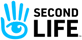 8Ödev sunumları Ödev sunumları Ödev sunumları Ödev sunumları Ödev sunumları Ödev sunumları Ödev sunumları Ödev sunumları Ödev sunumları Ödev sunumları Ödev sunumları Ödev sunumları Öğrenci sunumları ve TartışmaÖğrenci sunumları ve TartışmaÖğrenci sunumları ve TartışmaÖğrenci sunumları ve TartışmaÖğrenci sunumları ve Tartışma9Dijital Pazarlama Planı nasıl yapılır?  Dr.Öğretim Üyesi Duygu GürDijital Pazarlama Planı nasıl yapılır?  Dr.Öğretim Üyesi Duygu GürDijital Pazarlama Planı nasıl yapılır?  Dr.Öğretim Üyesi Duygu GürDijital Pazarlama Planı nasıl yapılır?  Dr.Öğretim Üyesi Duygu GürDijital Pazarlama Planı nasıl yapılır?  Dr.Öğretim Üyesi Duygu GürDijital Pazarlama Planı nasıl yapılır?  Dr.Öğretim Üyesi Duygu GürDijital Pazarlama Planı nasıl yapılır?  Dr.Öğretim Üyesi Duygu GürDijital Pazarlama Planı nasıl yapılır?  Dr.Öğretim Üyesi Duygu GürDijital Pazarlama Planı nasıl yapılır?  Dr.Öğretim Üyesi Duygu GürDijital Pazarlama Planı nasıl yapılır?  Dr.Öğretim Üyesi Duygu GürDijital Pazarlama Planı nasıl yapılır?  Dr.Öğretim Üyesi Duygu GürDijital Pazarlama Planı nasıl yapılır?  Dr.Öğretim Üyesi Duygu GürDers NotlarıDers NotlarıDers NotlarıDers NotlarıDers NotlarıDers NotlarıYansılı Düz Anlatım & GösteriYansılı Düz Anlatım & GösteriYansılı Düz Anlatım & GösteriYansılı Düz Anlatım & GösteriYansılı Düz Anlatım & Gösteri10Dijital Pazarlama Uygulamaları, Değişen teknoloji ve İlaç sektörü örneği (Konuk: Bargu Erpi)Dijital Pazarlama Uygulamaları, Değişen teknoloji ve İlaç sektörü örneği (Konuk: Bargu Erpi)Dijital Pazarlama Uygulamaları, Değişen teknoloji ve İlaç sektörü örneği (Konuk: Bargu Erpi)Dijital Pazarlama Uygulamaları, Değişen teknoloji ve İlaç sektörü örneği (Konuk: Bargu Erpi)Dijital Pazarlama Uygulamaları, Değişen teknoloji ve İlaç sektörü örneği (Konuk: Bargu Erpi)Dijital Pazarlama Uygulamaları, Değişen teknoloji ve İlaç sektörü örneği (Konuk: Bargu Erpi)Dijital Pazarlama Uygulamaları, Değişen teknoloji ve İlaç sektörü örneği (Konuk: Bargu Erpi)Dijital Pazarlama Uygulamaları, Değişen teknoloji ve İlaç sektörü örneği (Konuk: Bargu Erpi)Dijital Pazarlama Uygulamaları, Değişen teknoloji ve İlaç sektörü örneği (Konuk: Bargu Erpi)Dijital Pazarlama Uygulamaları, Değişen teknoloji ve İlaç sektörü örneği (Konuk: Bargu Erpi)Dijital Pazarlama Uygulamaları, Değişen teknoloji ve İlaç sektörü örneği (Konuk: Bargu Erpi)Dijital Pazarlama Uygulamaları, Değişen teknoloji ve İlaç sektörü örneği (Konuk: Bargu Erpi)Ders NotlarıDers NotlarıDers NotlarıDers NotlarıDers NotlarıDers NotlarıYansılı Düz Anlatım & GösteriYansılı Düz Anlatım & GösteriYansılı Düz Anlatım & GösteriYansılı Düz Anlatım & GösteriYansılı Düz Anlatım & Gösteri11Marshall McLuhan “Medium is the message”Marshall McLuhan “Medium is the message”Marshall McLuhan “Medium is the message”Marshall McLuhan “Medium is the message”Marshall McLuhan “Medium is the message”Marshall McLuhan “Medium is the message”Marshall McLuhan “Medium is the message”Marshall McLuhan “Medium is the message”Marshall McLuhan “Medium is the message”Marshall McLuhan “Medium is the message”Marshall McLuhan “Medium is the message”Marshall McLuhan “Medium is the message”Video ve Materyaller dağıtılacakVideo ve Materyaller dağıtılacakVideo ve Materyaller dağıtılacakVideo ve Materyaller dağıtılacakVideo ve Materyaller dağıtılacakVideo ve Materyaller dağıtılacakTartışmaTartışmaTartışmaTartışmaTartışma12Google ADwords Google ADwords Google ADwords Google ADwords Google ADwords Google ADwords Google ADwords Google ADwords Google ADwords Google ADwords Google ADwords Google ADwords Ders NotlarıDers NotlarıDers NotlarıDers NotlarıDers NotlarıDers NotlarıYansılı Düz Anlatım & GösteriYansılı Düz Anlatım & GösteriYansılı Düz Anlatım & GösteriYansılı Düz Anlatım & GösteriYansılı Düz Anlatım & Gösteri13Metaverse UygulamalarıMetaverse UygulamalarıMetaverse UygulamalarıMetaverse UygulamalarıMetaverse UygulamalarıMetaverse UygulamalarıMetaverse UygulamalarıMetaverse UygulamalarıMetaverse UygulamalarıMetaverse UygulamalarıMetaverse UygulamalarıMetaverse Uygulamaları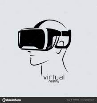 Yüzyüze Metaverse Uygulamaları Yüzyüze Metaverse Uygulamaları Yüzyüze Metaverse Uygulamaları Yüzyüze Metaverse Uygulamaları Yüzyüze Metaverse Uygulamaları 14Proje sunumları ve rapor teslimiProje sunumları ve rapor teslimiProje sunumları ve rapor teslimiProje sunumları ve rapor teslimiProje sunumları ve rapor teslimiProje sunumları ve rapor teslimiProje sunumları ve rapor teslimiProje sunumları ve rapor teslimiProje sunumları ve rapor teslimiProje sunumları ve rapor teslimiProje sunumları ve rapor teslimiProje sunumları ve rapor teslimiÖğrenci Gruplarının Power Point SunularıÖğrenci Gruplarının Power Point SunularıÖğrenci Gruplarının Power Point SunularıÖğrenci Gruplarının Power Point SunularıÖğrenci Gruplarının Power Point SunularıÖğrenci Gruplarının Power Point SunularıSunumSunumSunumSunumSunum15Dönem TekrarıDönem TekrarıDönem TekrarıDönem TekrarıDönem TekrarıDönem TekrarıDönem TekrarıDönem TekrarıDönem TekrarıDönem TekrarıDönem TekrarıDönem Tekrarı-----------16Final SınavıFinal SınavıFinal SınavıFinal SınavıFinal SınavıFinal SınavıFinal SınavıFinal SınavıFinal SınavıFinal SınavıFinal SınavıFinal Sınavı-----------KAYNAKLARKAYNAKLARKAYNAKLARKAYNAKLARKAYNAKLARKAYNAKLARKAYNAKLARKAYNAKLARKAYNAKLARKAYNAKLARKAYNAKLARKAYNAKLARKAYNAKLARKAYNAKLARKAYNAKLARKAYNAKLARKAYNAKLARKAYNAKLARKAYNAKLARKAYNAKLARKAYNAKLARKAYNAKLARKAYNAKLARKAYNAKLARDers KitabıDers KitabıDers KitabıDers KitabıDers KitabıDers KitabıChaffey, D. & Ellis-Chadwick, F. (2016). Digital Marketing: Strategy, Implementation and Practice, Pearson.Kingsnorth, S. (2016). Dijital Pazarlama Stratejisi. Ankara: Nobel Yayınları.Chaffey, D. & Ellis-Chadwick, F. (2016). Digital Marketing: Strategy, Implementation and Practice, Pearson.Kingsnorth, S. (2016). Dijital Pazarlama Stratejisi. Ankara: Nobel Yayınları.Chaffey, D. & Ellis-Chadwick, F. (2016). Digital Marketing: Strategy, Implementation and Practice, Pearson.Kingsnorth, S. (2016). Dijital Pazarlama Stratejisi. Ankara: Nobel Yayınları.Chaffey, D. & Ellis-Chadwick, F. (2016). Digital Marketing: Strategy, Implementation and Practice, Pearson.Kingsnorth, S. (2016). Dijital Pazarlama Stratejisi. Ankara: Nobel Yayınları.Chaffey, D. & Ellis-Chadwick, F. (2016). Digital Marketing: Strategy, Implementation and Practice, Pearson.Kingsnorth, S. (2016). Dijital Pazarlama Stratejisi. Ankara: Nobel Yayınları.Chaffey, D. & Ellis-Chadwick, F. (2016). Digital Marketing: Strategy, Implementation and Practice, Pearson.Kingsnorth, S. (2016). Dijital Pazarlama Stratejisi. Ankara: Nobel Yayınları.Chaffey, D. & Ellis-Chadwick, F. (2016). Digital Marketing: Strategy, Implementation and Practice, Pearson.Kingsnorth, S. (2016). Dijital Pazarlama Stratejisi. Ankara: Nobel Yayınları.Chaffey, D. & Ellis-Chadwick, F. (2016). Digital Marketing: Strategy, Implementation and Practice, Pearson.Kingsnorth, S. (2016). Dijital Pazarlama Stratejisi. Ankara: Nobel Yayınları.Chaffey, D. & Ellis-Chadwick, F. (2016). Digital Marketing: Strategy, Implementation and Practice, Pearson.Kingsnorth, S. (2016). Dijital Pazarlama Stratejisi. Ankara: Nobel Yayınları.Chaffey, D. & Ellis-Chadwick, F. (2016). Digital Marketing: Strategy, Implementation and Practice, Pearson.Kingsnorth, S. (2016). Dijital Pazarlama Stratejisi. Ankara: Nobel Yayınları.Chaffey, D. & Ellis-Chadwick, F. (2016). Digital Marketing: Strategy, Implementation and Practice, Pearson.Kingsnorth, S. (2016). Dijital Pazarlama Stratejisi. Ankara: Nobel Yayınları.Chaffey, D. & Ellis-Chadwick, F. (2016). Digital Marketing: Strategy, Implementation and Practice, Pearson.Kingsnorth, S. (2016). Dijital Pazarlama Stratejisi. Ankara: Nobel Yayınları.Chaffey, D. & Ellis-Chadwick, F. (2016). Digital Marketing: Strategy, Implementation and Practice, Pearson.Kingsnorth, S. (2016). Dijital Pazarlama Stratejisi. Ankara: Nobel Yayınları.Chaffey, D. & Ellis-Chadwick, F. (2016). Digital Marketing: Strategy, Implementation and Practice, Pearson.Kingsnorth, S. (2016). Dijital Pazarlama Stratejisi. Ankara: Nobel Yayınları.Chaffey, D. & Ellis-Chadwick, F. (2016). Digital Marketing: Strategy, Implementation and Practice, Pearson.Kingsnorth, S. (2016). Dijital Pazarlama Stratejisi. Ankara: Nobel Yayınları.Chaffey, D. & Ellis-Chadwick, F. (2016). Digital Marketing: Strategy, Implementation and Practice, Pearson.Kingsnorth, S. (2016). Dijital Pazarlama Stratejisi. Ankara: Nobel Yayınları.Chaffey, D. & Ellis-Chadwick, F. (2016). Digital Marketing: Strategy, Implementation and Practice, Pearson.Kingsnorth, S. (2016). Dijital Pazarlama Stratejisi. Ankara: Nobel Yayınları.Chaffey, D. & Ellis-Chadwick, F. (2016). Digital Marketing: Strategy, Implementation and Practice, Pearson.Kingsnorth, S. (2016). Dijital Pazarlama Stratejisi. Ankara: Nobel Yayınları.İlgili Bağlantılarİlgili Bağlantılarİlgili Bağlantılarİlgili Bağlantılarİlgili Bağlantılarİlgili BağlantılarÖğretim üyesinin web sayfası aracılığıyla vaka çalışmaları veya ödev talimatları takip edilecektir: www.cag.edu.tr/murat-gulmezÖğretim üyesinin web sayfası aracılığıyla vaka çalışmaları veya ödev talimatları takip edilecektir: www.cag.edu.tr/murat-gulmezÖğretim üyesinin web sayfası aracılığıyla vaka çalışmaları veya ödev talimatları takip edilecektir: www.cag.edu.tr/murat-gulmezÖğretim üyesinin web sayfası aracılığıyla vaka çalışmaları veya ödev talimatları takip edilecektir: www.cag.edu.tr/murat-gulmezÖğretim üyesinin web sayfası aracılığıyla vaka çalışmaları veya ödev talimatları takip edilecektir: www.cag.edu.tr/murat-gulmezÖğretim üyesinin web sayfası aracılığıyla vaka çalışmaları veya ödev talimatları takip edilecektir: www.cag.edu.tr/murat-gulmezÖğretim üyesinin web sayfası aracılığıyla vaka çalışmaları veya ödev talimatları takip edilecektir: www.cag.edu.tr/murat-gulmezÖğretim üyesinin web sayfası aracılığıyla vaka çalışmaları veya ödev talimatları takip edilecektir: www.cag.edu.tr/murat-gulmezÖğretim üyesinin web sayfası aracılığıyla vaka çalışmaları veya ödev talimatları takip edilecektir: www.cag.edu.tr/murat-gulmezÖğretim üyesinin web sayfası aracılığıyla vaka çalışmaları veya ödev talimatları takip edilecektir: www.cag.edu.tr/murat-gulmezÖğretim üyesinin web sayfası aracılığıyla vaka çalışmaları veya ödev talimatları takip edilecektir: www.cag.edu.tr/murat-gulmezÖğretim üyesinin web sayfası aracılığıyla vaka çalışmaları veya ödev talimatları takip edilecektir: www.cag.edu.tr/murat-gulmezÖğretim üyesinin web sayfası aracılığıyla vaka çalışmaları veya ödev talimatları takip edilecektir: www.cag.edu.tr/murat-gulmezÖğretim üyesinin web sayfası aracılığıyla vaka çalışmaları veya ödev talimatları takip edilecektir: www.cag.edu.tr/murat-gulmezÖğretim üyesinin web sayfası aracılığıyla vaka çalışmaları veya ödev talimatları takip edilecektir: www.cag.edu.tr/murat-gulmezÖğretim üyesinin web sayfası aracılığıyla vaka çalışmaları veya ödev talimatları takip edilecektir: www.cag.edu.tr/murat-gulmezÖğretim üyesinin web sayfası aracılığıyla vaka çalışmaları veya ödev talimatları takip edilecektir: www.cag.edu.tr/murat-gulmezÖğretim üyesinin web sayfası aracılığıyla vaka çalışmaları veya ödev talimatları takip edilecektir: www.cag.edu.tr/murat-gulmezMateryal PaylaşımıMateryal PaylaşımıMateryal PaylaşımıMateryal PaylaşımıMateryal PaylaşımıMateryal PaylaşımıSunum slaytları, ödev talimatları ve diğer ders notlarına öğretim elemanlarının web sayfasından ulaşılabilir.Sunum slaytları, ödev talimatları ve diğer ders notlarına öğretim elemanlarının web sayfasından ulaşılabilir.Sunum slaytları, ödev talimatları ve diğer ders notlarına öğretim elemanlarının web sayfasından ulaşılabilir.Sunum slaytları, ödev talimatları ve diğer ders notlarına öğretim elemanlarının web sayfasından ulaşılabilir.Sunum slaytları, ödev talimatları ve diğer ders notlarına öğretim elemanlarının web sayfasından ulaşılabilir.Sunum slaytları, ödev talimatları ve diğer ders notlarına öğretim elemanlarının web sayfasından ulaşılabilir.Sunum slaytları, ödev talimatları ve diğer ders notlarına öğretim elemanlarının web sayfasından ulaşılabilir.Sunum slaytları, ödev talimatları ve diğer ders notlarına öğretim elemanlarının web sayfasından ulaşılabilir.Sunum slaytları, ödev talimatları ve diğer ders notlarına öğretim elemanlarının web sayfasından ulaşılabilir.Sunum slaytları, ödev talimatları ve diğer ders notlarına öğretim elemanlarının web sayfasından ulaşılabilir.Sunum slaytları, ödev talimatları ve diğer ders notlarına öğretim elemanlarının web sayfasından ulaşılabilir.Sunum slaytları, ödev talimatları ve diğer ders notlarına öğretim elemanlarının web sayfasından ulaşılabilir.Sunum slaytları, ödev talimatları ve diğer ders notlarına öğretim elemanlarının web sayfasından ulaşılabilir.Sunum slaytları, ödev talimatları ve diğer ders notlarına öğretim elemanlarının web sayfasından ulaşılabilir.Sunum slaytları, ödev talimatları ve diğer ders notlarına öğretim elemanlarının web sayfasından ulaşılabilir.Sunum slaytları, ödev talimatları ve diğer ders notlarına öğretim elemanlarının web sayfasından ulaşılabilir.Sunum slaytları, ödev talimatları ve diğer ders notlarına öğretim elemanlarının web sayfasından ulaşılabilir.Sunum slaytları, ödev talimatları ve diğer ders notlarına öğretim elemanlarının web sayfasından ulaşılabilir.ÖLÇME ve DEĞERLENDİRMEÖLÇME ve DEĞERLENDİRMEÖLÇME ve DEĞERLENDİRMEÖLÇME ve DEĞERLENDİRMEÖLÇME ve DEĞERLENDİRMEÖLÇME ve DEĞERLENDİRMEÖLÇME ve DEĞERLENDİRMEÖLÇME ve DEĞERLENDİRMEÖLÇME ve DEĞERLENDİRMEÖLÇME ve DEĞERLENDİRMEÖLÇME ve DEĞERLENDİRMEÖLÇME ve DEĞERLENDİRMEÖLÇME ve DEĞERLENDİRMEÖLÇME ve DEĞERLENDİRMEÖLÇME ve DEĞERLENDİRMEÖLÇME ve DEĞERLENDİRMEÖLÇME ve DEĞERLENDİRMEÖLÇME ve DEĞERLENDİRMEÖLÇME ve DEĞERLENDİRMEÖLÇME ve DEĞERLENDİRMEÖLÇME ve DEĞERLENDİRMEÖLÇME ve DEĞERLENDİRMEÖLÇME ve DEĞERLENDİRMEÖLÇME ve DEĞERLENDİRMEEtkinliklerEtkinliklerEtkinliklerEtkinliklerEtkinliklerEtkinliklerEtkinliklerSayıSayıSayıKatkıKatkıKatkıKatkıNotlar Notlar Notlar Notlar Notlar Notlar Notlar Notlar Notlar Notlar ProjeProjeProjeProjeProjeProjeProje11130%30%30%30%Ödevin içeriğine ilişkin bilgiler, dersten sorumlu öğretim elemanı tarafından verilecektir.Ödevin içeriğine ilişkin bilgiler, dersten sorumlu öğretim elemanı tarafından verilecektir.Ödevin içeriğine ilişkin bilgiler, dersten sorumlu öğretim elemanı tarafından verilecektir.Ödevin içeriğine ilişkin bilgiler, dersten sorumlu öğretim elemanı tarafından verilecektir.Ödevin içeriğine ilişkin bilgiler, dersten sorumlu öğretim elemanı tarafından verilecektir.Ödevin içeriğine ilişkin bilgiler, dersten sorumlu öğretim elemanı tarafından verilecektir.Ödevin içeriğine ilişkin bilgiler, dersten sorumlu öğretim elemanı tarafından verilecektir.Ödevin içeriğine ilişkin bilgiler, dersten sorumlu öğretim elemanı tarafından verilecektir.Ödevin içeriğine ilişkin bilgiler, dersten sorumlu öğretim elemanı tarafından verilecektir.Ödevin içeriğine ilişkin bilgiler, dersten sorumlu öğretim elemanı tarafından verilecektir.Final SınavıFinal SınavıFinal SınavıFinal SınavıFinal SınavıFinal SınavıFinal Sınavı11170%70%70%70%Final sınavı için öğrenciler, dönem boyunca işlenen konulardan sorumludur.Final sınavı için öğrenciler, dönem boyunca işlenen konulardan sorumludur.Final sınavı için öğrenciler, dönem boyunca işlenen konulardan sorumludur.Final sınavı için öğrenciler, dönem boyunca işlenen konulardan sorumludur.Final sınavı için öğrenciler, dönem boyunca işlenen konulardan sorumludur.Final sınavı için öğrenciler, dönem boyunca işlenen konulardan sorumludur.Final sınavı için öğrenciler, dönem boyunca işlenen konulardan sorumludur.Final sınavı için öğrenciler, dönem boyunca işlenen konulardan sorumludur.Final sınavı için öğrenciler, dönem boyunca işlenen konulardan sorumludur.Final sınavı için öğrenciler, dönem boyunca işlenen konulardan sorumludur.AKTS TABLOSUAKTS TABLOSUAKTS TABLOSUAKTS TABLOSUAKTS TABLOSUAKTS TABLOSUAKTS TABLOSUAKTS TABLOSUAKTS TABLOSUAKTS TABLOSUAKTS TABLOSUAKTS TABLOSUAKTS TABLOSUAKTS TABLOSUAKTS TABLOSUAKTS TABLOSUAKTS TABLOSUAKTS TABLOSUAKTS TABLOSUAKTS TABLOSUAKTS TABLOSUAKTS TABLOSUAKTS TABLOSUAKTS TABLOSUİçerikİçerikİçerikİçerikİçerikİçerikİçerikİçerikİçerikSayıSayıSayıSayıSayıSayıSaatSaatSaatSaatSaatSaatSaatToplamToplamDers SüresiDers SüresiDers SüresiDers SüresiDers SüresiDers SüresiDers SüresiDers SüresiDers Süresi14141414141433333334242Sınıf Dışı Ders ÇalışmaSınıf Dışı Ders ÇalışmaSınıf Dışı Ders ÇalışmaSınıf Dışı Ders ÇalışmaSınıf Dışı Ders ÇalışmaSınıf Dışı Ders ÇalışmaSınıf Dışı Ders ÇalışmaSınıf Dışı Ders ÇalışmaSınıf Dışı Ders Çalışma14141414141433333334242ÖdevÖdevÖdevÖdevÖdevÖdevÖdevÖdevÖdev111111141414141414141414ProjeProjeProjeProjeProjeProjeProjeProjeProje111111909090909090909090ToplamToplam / 30AKTS KredisiToplamToplam / 30AKTS KredisiToplamToplam / 30AKTS KredisiToplamToplam / 30AKTS KredisiToplamToplam / 30AKTS KredisiToplamToplam / 30AKTS KredisiToplamToplam / 30AKTS KredisiToplamToplam / 30AKTS KredisiToplamToplam / 30AKTS KredisiToplamToplam / 30AKTS KredisiToplamToplam / 30AKTS KredisiToplamToplam / 30AKTS KredisiToplamToplam / 30AKTS KredisiToplamToplam / 30AKTS KredisiToplamToplam / 30AKTS KredisiToplamToplam / 30AKTS KredisiToplamToplam / 30AKTS KredisiToplamToplam / 30AKTS KredisiToplamToplam / 30AKTS KredisiToplamToplam / 30AKTS KredisiToplamToplam / 30AKTS KredisiToplamToplam / 30AKTS Kredisi194194ToplamToplam / 30AKTS KredisiToplamToplam / 30AKTS KredisiToplamToplam / 30AKTS KredisiToplamToplam / 30AKTS KredisiToplamToplam / 30AKTS KredisiToplamToplam / 30AKTS KredisiToplamToplam / 30AKTS KredisiToplamToplam / 30AKTS KredisiToplamToplam / 30AKTS KredisiToplamToplam / 30AKTS KredisiToplamToplam / 30AKTS KredisiToplamToplam / 30AKTS KredisiToplamToplam / 30AKTS KredisiToplamToplam / 30AKTS KredisiToplamToplam / 30AKTS KredisiToplamToplam / 30AKTS KredisiToplamToplam / 30AKTS KredisiToplamToplam / 30AKTS KredisiToplamToplam / 30AKTS KredisiToplamToplam / 30AKTS KredisiToplamToplam / 30AKTS KredisiToplamToplam / 30AKTS Kredisi=194/30=6,5=194/30=6,5ToplamToplam / 30AKTS KredisiToplamToplam / 30AKTS KredisiToplamToplam / 30AKTS KredisiToplamToplam / 30AKTS KredisiToplamToplam / 30AKTS KredisiToplamToplam / 30AKTS KredisiToplamToplam / 30AKTS KredisiToplamToplam / 30AKTS KredisiToplamToplam / 30AKTS KredisiToplamToplam / 30AKTS KredisiToplamToplam / 30AKTS KredisiToplamToplam / 30AKTS KredisiToplamToplam / 30AKTS KredisiToplamToplam / 30AKTS KredisiToplamToplam / 30AKTS KredisiToplamToplam / 30AKTS KredisiToplamToplam / 30AKTS KredisiToplamToplam / 30AKTS KredisiToplamToplam / 30AKTS KredisiToplamToplam / 30AKTS KredisiToplamToplam / 30AKTS KredisiToplamToplam / 30AKTS Kredisi                      7                      7GEÇMİŞ DÖNEM BAŞARILARIGEÇMİŞ DÖNEM BAŞARILARIGEÇMİŞ DÖNEM BAŞARILARIGEÇMİŞ DÖNEM BAŞARILARIGEÇMİŞ DÖNEM BAŞARILARIGEÇMİŞ DÖNEM BAŞARILARIGEÇMİŞ DÖNEM BAŞARILARIGEÇMİŞ DÖNEM BAŞARILARIGEÇMİŞ DÖNEM BAŞARILARIGEÇMİŞ DÖNEM BAŞARILARIGEÇMİŞ DÖNEM BAŞARILARIGEÇMİŞ DÖNEM BAŞARILARIGEÇMİŞ DÖNEM BAŞARILARIGEÇMİŞ DÖNEM BAŞARILARIGEÇMİŞ DÖNEM BAŞARILARIGEÇMİŞ DÖNEM BAŞARILARIGEÇMİŞ DÖNEM BAŞARILARIGEÇMİŞ DÖNEM BAŞARILARIGEÇMİŞ DÖNEM BAŞARILARIGEÇMİŞ DÖNEM BAŞARILARIGEÇMİŞ DÖNEM BAŞARILARIGEÇMİŞ DÖNEM BAŞARILARIGEÇMİŞ DÖNEM BAŞARILARIGEÇMİŞ DÖNEM BAŞARILARI